Prosimy o możliwie, jak najszybciej podanie dokładnej liczby zawodników i w jakich godzinach przyjedziecie ?do dnia 03 maja 2024 r. na adres e-mail: ssnmig@o2.plMiejscowość i data 		Pieczątka Klubu 			Podpis upoważnionego  przedstawiciela klubu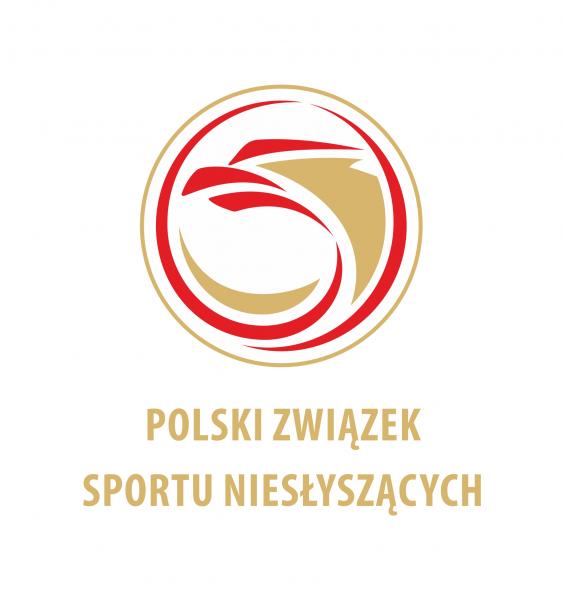 TURNIEJ NIESŁYSZĄCYCHW PIŁCE SIATKOWEJ KOBIETGLIWICE, 10-11.05.2024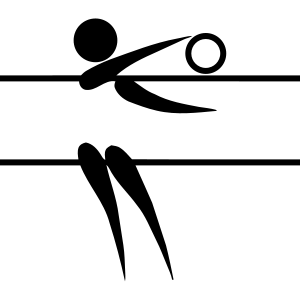 ZAMÓWIENIE NA ZAKWATEROWANIE I WYŻYWIENIEZAMÓWIENIE NA ZAKWATEROWANIE I WYŻYWIENIEZAMÓWIENIE NA ZAKWATEROWANIE I WYŻYWIENIEKLUB / OSOBA:ADRES:KONTAKT:OSOBA ODPOWIEDZIALNA:ŁĄCZNA ILOŚĆ OSÓB ŁĄCZNA ILOŚĆ OSÓB PŁEĆILOŚĆKOBIET0OFICJELE0RAZEM0PROSIMY KAŻDĄ EKIPĘ PRZYJEŻDŻAJĄCĄ O PODANIE GODZINY PRZYJAZDU I ODJAZDUPROSIMY KAŻDĄ EKIPĘ PRZYJEŻDŻAJĄCĄ O PODANIE GODZINY PRZYJAZDU I ODJAZDUPRZEWIDYWANE  GODZINYPRZYJAZD10.05.2024 r. g.00:00ODJAZD11.05.2024 r. g.00:00